Муниципальное  дошкольное образовательное учреждение комбинированного вида «Детский сад  «Золотой петушок» п. Пангоды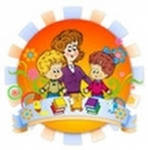 Выполнила:Воспитатель 2 младшей группыМДОУ «Детский сад Золотой петушок»Суслова Юлия ИвановнВсе правила достойного поведения давным-давно известны, остановка за малым –за умением ими пользоваться.   Б. Паскаль                                                            ВведениеДошкольное детство - важнейший период в нравственном становлении личности. Одним из направлений в нравственном развитии ребёнка является воспитание культуры поведения и культуры общения.Формирование основ культуры поведения начинается с самых первых лет жизни ребёнка. Он, подражая взрослому человеку, начинает осваивать основные нормы общения. К старшему дошкольному возрасту у ребёнка могут быть воспитаны довольно устойчивые формы поведения, отношение к окружающему соответственно усвоенным моральным нормам и правилам.Эстетическое воспитание является неотъемлемой частью в формировании всесторонне развитой гармоничной личности. Начавшись в раннем возрасте, оно в дальнейшем содействует человеку в развитии его способностей: замечать прекрасное в окружающих предметах и явлениях, постигать посредством собственной изобразительной деятельности их сущность, выражать свои чувства от общения с искусством, а иногда и самому создавать художественные произведения. Художественно-эстетическое воспитание, осуществляемое систематически на всех этапах дошкольного возраста, позволяет предупредить и устранить появление недостатков такого рода, а в дальнейшем оптимальными средствами формировать личность ребенка. Являясь частью всей воспитательной работы, проводимой с детьми в семье и в детском саду, художественно-эстетическое воспитание развивает не какое-то отдельно взятое качество в личности ребенка, а формирует ее в целом.При благоприятных условиях общественного и семейного воспитания у ребёнка дошкольного возраста ярко проявляется чувство привязанности к сверстникам, воспитателю, детскому саду. Дети приветливы с окружающими, легко вступают в общение, добры, чутки, внимательны к замечаниям взрослых, способны остро переживать их. Одобрение своих поступков воспринимают с радостью и выражают готовность делать ещё лучше. Сумма умений и навыков позволяет поддержать общий порядок в режиме дня, укладе жизни семьи, дома, в установлении правильных взаимоотношений ребёнка со взрослыми и сверстниками. Эти навыки, связанные с личной опрятностью и аккуратностью, чистотой одежды, обуви; с культурой еды (поведение за столом, умение пользоваться столовыми приборами); с культурой поведения со взрослыми и со сверстниками (дома, во дворе, на улице, в общественных местах, в детском саду); с культурой игры, учебных занятий, выполнение трудовых обязанностей; с культурой речи (форма обращения, культура словаря, тона, темпа речи).Актуальность проект; воспитание высокообразованного и хорошо воспитанного молодого поколения, владеющего всеми достижениями созданной человечеством культуры. Новизна проекта: системность, последовательность и целенаправленное использование возможностей игры и художественной литературы в формировании у детей представлений  женственности у девочек и мужественности у мальчиков.Цель:Создать условия для благоприятного протекания процесса полоролевой социализации мальчиков и девочек младшего дошкольного возраста. Задачи, реализуемые в проекте- Организовать специальную предметно развивающую среду для детей младшего дошкольного возраста с учетом гендерных аспектов. - Разработать конспект непосредственной образовательной деятельности в соответствии с гендерными аспектами. - Разработать различные формы организации мероприятий с учетом гендерного развития детей 3-4 лет. - Консолидация и координация деятельности детского сада и семьи Участники проекта: воспитатели, дети младшего дошкольного возраста, родители.Социальная значимость проекта: проект направлен на развитие нравственных качеств у детей младшего дошкольного возраста.Возможные риски проекта: Не возможность благоприятного протекания процесса полоролевой социализации, с учетом возрастных особенностей детей.Открытость проекта: предполагает социальные контакты.Особенности проекта: системность, последовательность и целенаправленное использование возможностей игры и художественной литературы в формировании у детей представлений  женственности у девочек и мужественности у мальчиков.Прогнозируемый результат:Для педагогов: Воспитатели получили опыт работы по гендерным аспектам развития детей 3-4 лет, с помощью художественной литературы.Для воспитанников: Сократилось количество детей, не умеющих находить отличия во внешнем виде аккуратного и неряшливого мальчика и девочки.Для родителей: Родители получили дополнительные знания по воспитанию мальчиков и девочек с учетом гендерных аспектов.Реализация проекта: сентябрь- майI подготовительный этап: разработка проектаII исследовательский этап: реализация проекта, оформление результатов проекта.План проектной деятельности Воспитатели 1. Определение темы, постановка цели и задач методом мозгового штурма. 2. Ознакомление детей и родителей с планом деятельности 3. Выявление уровня сформированности представлений детей младшейгруппы о различиях во внешнем облике девочек и мальчиков методом беседы, наблюдения. 4. Подготовка родителей к работе над проектом методом беседы. Выбор проблемы. 5. Изучение и анализ научно- методической и психолого - педагогической литературы, отражающей состояние исследуемой проблемы. 6. Разработка варианта реализации плана с элементами моделирования 7. Подбор ситуаций 8. Подбор упражнений 9. Подбор детской художественной литературы 10. Подбор картинок по теме: а) «Женская одежда»; б) «Мужская одежда»; в) «Обувь»; г) «Головные уборы». 11. Подбор иллюстративного материала: а) «Прически»; б) «Одежда » в) «Обувь». 12. Подбор дидактических игр. 13. Разработка ситуаций на игровой основе. 14. Разработка конспекта непосредственно образовательной деятельности учетом гендерных аспектов. План проектной деятельности (1-2 этап) воспитатель - дети1. Чтение детской художественной литературы:•Русская народная сказка «Рукавичка»;•Е. Благина «Научу одеваться и братца»;•З. Александрова «Мой Мишка»;•Н. Павлова «Чьи башмачки? »;•Стихотворение В. Мирович «Все деревья облетели»;•Н. Саконская «» Где мой пальчик»; С. Маршак «Перчатки».2. Рассматривание и обсуждение тематических картинок и иллюстраций. 3. Рассматривание и обсуждение тематических иллюстраций. 4. Организация и проведение дидактических игр:•«Наши прически»;•«Найди правильно»;•«Про Олю и Колю» (продолжить предложение) ;5. Игра «Курс вежливых слов»6. Проведение развивающих образовательных ситуацийна игровой основе:•Развитие речи «У Любочки юла в цветастой юбочке»;•Развитие математических представлений «Отгадай, что•в мешочке»;•Ознакомление с окружающим миром «Магазин одежды•для кукол»;•Рисование «Наряды для Маши и ее друзей»;•Конструирование «Одежда для кукол»;• Аппликация «Куклы идут на прогулку».III Заключительный этап:  Защита проекта, подготовка доклада и презентации, отражающей основные идеи проекта, который был создан на первом этапе.План работы с родителями: Проведение родительского собрания, предложить картотеку по воспитанию нравственных качеств у дошкольников.Литература.1.Бендас Т. В. Гендерная психология. СПб., 2008. 2.Бочарова Н. Некоторые вопросы дифференцированного подхода в физическом воспитании мальчиков и девочек // Дошкольное воспитание. 2005. №12.- с. 72-75. 3.Волчкова В.Н., Степанова Н.В. Развитие и воспитание детей младшего дошкольного возраста. Воронеж, 2001. 4.Детство. Примерная общеобразовательная программа дошкольного образования/ Т.И.Бабаева, А.Г.Гогоберидзе, З.А.Михайловой и др.. СПб.,2011 5.Еремеева В. Д., Хризман Т. П. Мальчики и девочки. Два разных мира. СПб., 2000. 6.Жичкина А. Значимость игры в развитии человека // Дошкольное воспитание. 2002. -№4. 7.Каган В. Е. Когнитивные и эмоциональные аспекты гендерных установок у детей 3-7 лет // Вопросы психологии. 2000.- №2. - с. 65-69. 8.Коломинский Я. С. Мальчики и девочки // Знание-сила. 1971. - № 2. 9.Красоткина И. По-разному или одинаково думают мальчики и девочки? // Дошкольное воспитание. 2003. - №12. – с. 44 10.Кудрявцева Е. А, Градусов Л. В. Воспитание детей в игре. М., 1993. 11.Развивающие занятия с детьми 3-4 лет/Под ред. Л.А.Парамоновой . М., 2011. 12.Репина Т. А. Мальчики и девочки: две половинки? // Обруч. 1998. - №6. 3-6. 13.Репина Т. А. Особенности общения мальчиков и девочек в детском саду // Вопросы психологии. 1984. - №4. - с. 69. 14.Репина Т. А. Проблема полоролевой социализации детей. Воронеж , 2004. 15.Сычѐва Л. Девочки и мальчики. Стратегия развития // Учительская газета. 1997. - №50. 16.Шевченко В. Игра - детская школа нравственности // Дошкольное воспитание. 1989. - №1. - с. 29. 17.Эльконин Д. Б. Ролевая игра - ведущий тип деятельности детей дошкольного возраста //Детская психология. М., 2006. - с. 105-136. 